ورودی بهمن 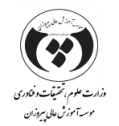 برنامه درسي دورة كارشناسي مهندسي كامپيوتر - گرايش نرم‌افزارادامه برنامه درسي دورة كارشناسي مهندسي كامپيوتر - گرايش نرم‌افزاررديفدوره فنی و حرفه ایعنوان درستعداد واحدتعداد واحدپيشنياز(هم نیاز)نوعرديفدوره فنی و حرفه ایعنوان درسنظریعملیپيشنياز(هم نیاز)نوعترم اول1اخلاق و تربیت اسلامی2--عمومیترم اول2رياضي عمومی 13--پایهترم اول3دانش خانواده2--عمومیترم اول4مباني كامپيوتر و برنامه سازي3--اصلیترم اول5فیزیک13--پایهترم اول6کارگاه کامپیوتر-1( مبانی کامپیوتر)پایهترم اول7معادلات دیفرانسیل3-(رياضي عمومی 1)پایهترم اول8تربیت بدنی 1-1-عمومیترم اولترم اولجمع واحد ها18واحدرديفدوره فنی و حرفه ایعنوان درستعداد واحدتعداد واحدپيشنياز(هم نیاز)نوعرديفدوره فنی و حرفه ایعنوان درسنظریعملیپيشنياز(هم نیاز)نوعترم دوم1رياضي عمومی23-رياضي عمومی 1پایهترم دوم2مدارهای منطقی3-(ریاضیات گسسته)اصلیترم دوم3اندیشه اسلامی 12--عمومیترم دوم4ریاضیات گسسته3-(ریاضی عمومی1 ومبانی کامپیوتر وبرنامه سازی)اصلیترم دوم5ساختمان های داده3-(برنامه سازی پیشرفته)اصلیترم دوم6نرم افزار  ( سی شارپ)برنامه سازی پیشرفته3-مبانی کامپیوتر وبرنامه سازی)اصلیترم دوم7دوره مکالمه زبان انگلیسیزبان انگلیسی3--عمومیترم دومجمع واحد ها20واحدرديفدوره فنی و حرفه ایعنوان درستعداد واحدتعداد واحدپيشنياز(هم نیاز)نوعرديفدوره فنی و حرفه ایعنوان درسنظریعملیپيشنياز(هم نیاز)نوعترم سوم1مدارهاي الكتريكي3-معادلات دیفرانسیلاصلیترم سوم3معماری کامپیوتر3-مدارهای منطقیاصلیترم سوم4آز مدارهای منطقی و معماری کامپیوتر-1مدارهای منطقی(معماری کامپیوتر)اصلیترم سوم5زبان تخصصی2-زبان انگلیسیاصلیترم سوم6تحلیل وطراحی سیستم ها3-برنامه سازی پیشرفتهتخصصیترم سوم7فیزیک23--پایهترم سوم8آز فیزیک2-1(فیزیک2)پایهترم سوم9طراحی الگوریتم 3-ساختمان دادهاصلیترم سوم10آزمایشگاه مدارهاي الكتريكي-1(مدارهاي الكتريكي)ترم سومجمع واحد ها20واحدرديفدوره فنی و حرفه ایعنوان درستعداد واحدتعداد واحدپيشنياز(هم نیاز)نوعرديفدوره فنی و حرفه ایعنوان درسنظریعملیپيشنياز(هم نیاز)نوعترم چهارم1نظریه زبان ها و ماشین ها3-ساختمان  دادهاصلیترم چهارم2سیگنال ها و سیستم ها3-ریاضیات مهندسیاصلیترم چهارم3ریاضیات مهندسی3-)رياضي عمومی2و معادلات دیفرانسیل(اصلیترم چهارم4آشنایی قانون مکاتبات اداریزبان فارسی3--عمومیترم چهارم5سیستم عامل3-ساختمان های داده ومعماری کامپیوتراصلیترم چهارم6طراحی کامپیوتری سیستم های دیجیتال3-معماری کامپیوتراصلیترم چهارمجمع واحد ها18واحدترم چهارمرديفدوره فنی و حرفه ایعنوان درستعداد واحدتعداد واحدپيشنياز(همنیاز)نوعرديفدوره فنی و حرفه ایعنوان درسنظریعملیپيشنياز(همنیاز)نوع  ترم پنجمروش پژوهش وارائه2-زبان تخصصیاصلی  ترم پنجمطراحی وب سایت بدون کد نویسیمباحث ویژه13-اختیاری  ترم پنجمآزمایشگاه سیستم های عامل-1(سیستم عامل)اصلی  ترم پنجمتفسیرموضوعی قرآن2-عمومی  ترم پنجماصول طراحی کامپایلر3-ساختمان های دادهاصلی  ترم پنجمنرم افزار  C++طراحی شی گرای سیستم ها3-برنامه سازی پیشرفتهتمرکز تخصصی  ترم پنجممهارتICDLمهارت های زندگی دانشجویی2-عمومی  ترم پنجمجمع واحدهاجمع واحدهاجمع واحدها16161616رديفدوره فنی و حرفه ایعنوان درستعداد واحدتعداد واحدپيشنياز(همنیاز)نوعرديفدوره فنی و حرفه ایعنوان درسنظریعملیپيشنياز(همنیاز)نوعترم ششمشبکه های کامپیوتری3-سیستم های عاملاصلیترم ششمآزمایشگاه شبکه های کامپیوتری-1(شبکه های کامپیوتری)اصلیترم ششمآموزش اکترونیک/رباتیکهوش مصنوعی وسیستم های خبره3-ساختمان های دادهاصلیترم ششمآمارواحتمال مهندسی3-ریاضی عمومی 2پایهترم ششمآزمون نرم افزار3-تحلیل وطراحی سیستم هاتمرکز تخصصیترم ششماندیشه 22-عمومیترم ششمتربیت بدنی 2-1تربیت بدنی 1عمومیترم ششمریزپردازنده وزبان اسمبلی3-معماری کامپیوتراصلیترم ششمجمع واحدهاجمع واحدهاجمع واحدها19191919رديفدوره فنی و حرفه ایعنوان درستعداد واحدتعداد واحدپيشنياز(همنیاز)نوعرديفدوره فنی و حرفه ایعنوان درسنظریعملیپيشنياز(همنیاز)نوعترم هفتممهندسی اینترنت3-شبکه های کامپیوتری-(پایگاه داده)تخصصیترم هفتمپایگاه داده ها3-ساختمان های دادهتخصصیترم هفتمآزمایشگاه پایگاه داده-1(پایگاه داده)اختیاریترم هفتمطراحی زبان های برنامه سازی3-اصول طراحی کامپایلرتخصصیترم هفتمکارآموزی-1بعداز 80 واحدتخصصیترم هفتمپروژه نرم افزار-3بعداز 100 واحدتخصصیترم هفتمتاریخ امامت2-عمومیترم هفتمترم هفتمجمع واحدهاجمع واحدهاجمع واحدها16161616ترم هشتم رديفدوره فنی و حرفه ایعنوان درستعداد واحدتعداد واحدپيشنياز(همنیاز)نوعترم هشتم رديفدوره فنی و حرفه ایعنوان درسنظریعملیپيشنياز(همنیاز)نوعترم هشتم مهندسی نرم افزار3-تحلیل وطراحی سیستم هاتخصصیترم هشتم آشنایی باقانون اساسی2-عمومیترم هشتم تعامل انسان وکامپیوتر3-تحلیل وطراحی سیستم هاتمرکز تخصصیترم هشتم آزمایشگاه ریزپردازنده-1ریزپردازنده وزبان اسمبلیاصلیترم هشتم نرم افزار MATLABگرافیک کامپیوتری3-برنامه سازی پیشرفتهاختیاریترم هشتم روش های رسمی در مهندسی نرم افزار3-تحلیل وطراحی سیستم هاتمرکز تخصصیترم هشتم ترم هشتم جمع واحدهاجمع واحدهاجمع واحدها15151515